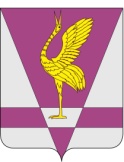 В соответствии с ч. 8 ст. 5 Федерального закона от 29.06.2012 №97-ФЗ «О внесении изменений в часть первую и часть вторую Налогового кодекса Российской Федерации и ст. 26 Федерального закона «О банках и банковской деятельности», руководствуясь п. 8 ст. 27 Устава Ужурского муниципального района Ужурский районный Совет депутатов РЕШИЛ:1. Признать утратившими силу решения Ужурского районного Совета депутатов:- от 07.11.2005 № 5-43р «Об установлении корректирующего коэффициента базовой доходности К2 для расчета единого налога на вмененный доход для отдельных видов деятельности»;- от 31.03.2006 № 9-81р «О внесении изменений в решение Ужурского районного Совета депутатов от 07.11.05 г. № 5-43р «Об установлении корректирующего коэффициента базовой доходности К2 для расчета единого налога на вмененный доход для отдельных видов деятельности»; - от 27.11.2006 № 15-120р «О внесении изменений в решение Ужурского районного Совета депутатов от 07.11.05 г. № 5-43р «Об установлении корректирующего коэффициента базовой доходности К2 для расчета единого налога на вмененный доход для отдельных видов деятельности»; - от 12.11.2007 № 21-200р «О внесении изменений в решение Ужурского районного Совета депутатов от 07.11.05 г. № 5-43р «Об установлении корректирующего коэффициента базовой доходности К2 для расчета единого налога на вмененный доход для отдельных видов деятельности»;- от 24.11.2008 № 28-294р «О внесении изменений в решение Ужурского районного Совета депутатов от 07.11.05 г. № 5-43р «Об установлении корректирующего коэффициента базовой доходности К2 для расчета единого налога на вмененный доход для отдельных видов деятельности»;- от 23.11.2009 № 37-363р «О внесении изменений в решение Ужурского районного Совета депутатов от 07.11.05 г. № 5-43р «Об установлении корректирующего коэффициента базовой доходности К2 для расчета единого налога на вмененный доход для отдельных видов деятельности»;- от 23.11.2010 № 10-71р «О внесении изменений в решение Ужурского районного Совета депутатов от 07.11.05 г. № 5-43р «Об установлении корректирующего коэффициента базовой доходности К2 для расчета единого налога на вмененный доход для отдельных видов деятельности»;- от 23.11.2011 № 23-149р «О внесении изменений в решение Ужурского районного Совета депутатов от 07.11.05 г. № 5-43р «Об установлении корректирующего коэффициента базовой доходности К2 для расчета единого налога на вмененный доход для отдельных видов деятельности»;- от 18.04.2012 № 26-184р «О внесении изменений в решение Ужурского районного Совета депутатов от 07.11.05 г. № 5-43р «Об установлении корректирующего коэффициента базовой доходности К2 для расчета единого налога на вмененный доход для отдельных видов деятельности»;- от 12.11.2012 № 32-221р «О внесении изменений в решение Ужурского районного Совета депутатов от 07.11.05 г. № 5-43р «Об установлении корректирующего коэффициента базовой доходности К2 для расчета единого налога на вмененный доход для отдельных видов деятельности»;- от 17.04.2013 № 37-255р «О внесении изменений в решение Ужурского районного Совета депутатов от 07.11.05 г. № 5-43р «Об установлении корректирующего коэффициента базовой доходности К2 для расчета единого налога на вмененный доход для отдельных видов деятельности»;- от 26.11.2013 № 43-294р «О внесении изменений в решение Ужурского районного Совета депутатов от 07.11.05 г. № 5-43р «Об установлении корректирующего коэффициента базовой доходности К2 для расчета единого налога на вмененный доход для отдельных видов деятельности»;- от 18.11.2014 № 51-344р «О внесении изменений в решение Ужурского районного Совета депутатов от 07.11.05 г. № 5-43р «Об установлении корректирующего коэффициента базовой доходности К2 для расчета единого налога на вмененный доход для отдельных видов деятельности»;- от 25.11.2015 № 5-17р «О внесении изменений в решение Ужурского районного Совета депутатов от 07.11.05 г. № 5-43р «Об установлении корректирующего коэффициента базовой доходности К2 для расчета единого налога на вмененный доход для отдельных видов деятельности»;- от 15.08.2017 № 21-144р «О внесении изменений в решение Ужурского районного Совета депутатов от 07.11.05 г. № 5-43р «Об установлении корректирующего коэффициента базовой доходности К2 для расчета единого налога на вмененный доход для отдельных видов деятельности»;- от 26.11.2019 № 40-300р «О внесении изменений в решение Ужурского районного Совета депутатов от 07.11.05 г. № 5-43р «Об установлении корректирующего коэффициента базовой доходности К2 для расчета единого налога на вмененный доход для отдельных видов деятельности»;2. Решение вступает в силу со дня, следующего за днем официального опубликования в газете «Сибирский хлебороб».КРАСНОЯРСКИЙ КРАЙУЖУРСКИЙ РАЙОННЫЙ СОВЕТДЕПУТАТОВРЕШЕНИЕКРАСНОЯРСКИЙ КРАЙУЖУРСКИЙ РАЙОННЫЙ СОВЕТДЕПУТАТОВРЕШЕНИЕКРАСНОЯРСКИЙ КРАЙУЖУРСКИЙ РАЙОННЫЙ СОВЕТДЕПУТАТОВРЕШЕНИЕ09.02.2021г. Ужур№ 7-38рО признании утратившими силу решения Ужурского районного Совета депутатов О признании утратившими силу решения Ужурского районного Совета депутатов О признании утратившими силу решения Ужурского районного Совета депутатов Председатель Ужурского районного Совета депутатов________________(Агламзянов А.С.)Глава Ужурского района _________________(Зарецкий К.Н.)